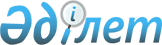 Қазақстан Республикасы Үкіметінің 2006 жылғы 14 желтоқсандағы N 1204 және 2006 жылғы 15 желтоқсандағы N 1220 қаулыларына өзгерістер енгізу туралыҚазақстан Республикасы Үкіметінің 2007 жылғы 26 қарашадағы N 1135 Қаулысы



      "2007 жылға арналған республикалық бюджет туралы" Қазақстан Республикасының 2006 жылғы 8 желтоқсандағы 
 Заңын 
 іске асыру мақсатында Қазақстан Республикасының Үкіметі 

ҚАУЛЫ ЕТЕДІ:





      1. Қазақстан Республикасы Үкіметінің кейбір шешімдеріне мынадай өзгерістер енгізілсін:



      1) "2007 жылға арналған республикалық бюджет туралы" Қазақстан Республикасының Заңын іске асыру туралы" Қазақстан Республикасы Үкіметінің 2006 жылғы 14 желтоқсандағы N 1204 
 қаулысында 
:



      көрсетілген қаулыға 7-қосымша осы қаулыға қосымшаға сәйкес жаңа редакцияда жазылсын:



      2) "2007 жылға арналған республикалық бюджеттік бағдарламалардың паспорттарын бекіту туралы" Қазақстан Республикасы Үкіметінің 2006 жылғы 15 желтоқсандағы N 1220 
 қаулысында 
:



      көрсетілген қаулыға 
 169-қосымшада 
:



      7-тармақ мынадай редакцияда жазылсын:



      "7. Бюджеттік бағдарламаны орындаудан күтілетін нәтижелер:



      Тікелей нәтиже:



      1806 мүгедекке ымдау тілі мамандарының қызметтерін ұсыну, мүгедектерді 1873 жеке көмекші мүгедектерді өз қызметтерімен қамтамасыз ететін болады, 8683 мүгедек міндетті гигиеналық құралдармен қамтамасыз етіледі, оның ішінде облыстар және қалалар бойынша:



      Ақмола - 105, 92, 664;



      Ақтөбе - 10, 53, 745;



      Алматы - 25, 102, 728;



      Атырау - 52, 60, 363;



      Шығыс Қазақстан - 152, 53, 819;



      Жамбыл - 70, 62, 164;



      Батыс Қазақстан - 150, 535, 594;



      Қарағанды - 181, 137, 442;



      Қызылорда - 123, 126, 783;



      Қостанай - 249, 58, 501;



      Маңғыстау - 37, 27, 293;



      Павлодар - 166, 64, 157;



      Солтүстік Қазақстан - 100, 45, 430;



      Оңтүстік Қазақстан - 151, 86, 842;



      Астана - 152, 300, 324;



      Алматы - 83, 73, 834 тиісінше.



      Түпкі нәтиже: мүгедектерді әлеуметтік оңалту бойынша ұсынылатын қызметтердің қол жетімділігін және оның сапасын кеңейту.



      Қаржылық-экономикалық нәтиже: орта есеппен алғанда жеке көмекшінің қызметтері айына - 10188 теңге сомасында, ымдау тілі маманының қызметі жылына 30 сағат сурдоаудармаға 37913 теңге, міндетті гигиеналық құралдар айына - 2 912 теңге сомасында болады. Уақтылығы: ай сайын.



Сапа: қабылданған шаралар мүгедектердің қоғамға кірігуіне ықпал ететін болады.".




      2. Осы қаулы қол қойылған күнінен бастап қолданысқа енгізіледі.

      

Қазақстан Республикасының




      Премьер-Министрі





Қазақстан Республикасы



Үкіметінің    



2007 жылғы»26 қарашадағы



N 1135 қаулысына



қосымша      

Қазақстан Республикасы



Үкіметінің    



2006 жылғы 14 желтоқсандағы



N 1204 қаулысына



7-қосымша    


Облыстық бюджеттерге, Астана және Алматы қалаларының бюджеттеріне мұқтаж мүгедектерді міндетті гигиеналық




құралдармен қамтамасыз етуге және мүгедекті оңалтудың жеке




бағдарламасына сәйкес ымдау тілі мамандарының, жеке




көмекшілердің қызметтер көрсетуіне берілетін ағымдағы




    нысаналы трансферттердің сомасын бөлу


                                                    мың теңге

					© 2012. Қазақстан Республикасы Әділет министрлігінің «Қазақстан Республикасының Заңнама және құқықтық ақпарат институты» ШЖҚ РМК
				

Р/с




N 



Облыстар мен




қалалардың




атауы



Шығыстар




сомасы  



Міндетті




гигиена-




лық




құралдар 



Жеке




көмек-




шілердің




қызмет




көрсетуі



Ымдау




тілі




маман-




дарының




қызмет




көрсетуі



1



2



3



4



5



6


Барлығы

600852  

303402 

228979

68471  

1. 

Ақмола облысы

40309 

25500

12069

2740  

2.

Ақтөбе облысы

46714

41264

5237

213

3.

Алматы облысы

39639

27836

10559

1244

4.

Атырау облысы

21250

15790

4747

713

5.

Шығыс Қазақстан



облысы

43014

28453

9201

5360

6.

Жамбыл облысы

17947

8700

6067

3180

7.

Батыс Қазақстан



облысы

44148

16013

22386

5749

8.

Қарағанды облысы

75906

31246

36715

7945

9.

Қостанай облысы

32781

15125

12166

5490

10.

Қызылорда облысы

38925

11024

22582

5319

11.

Маңғыстау облысы

17003

11186

4967

850

12.

Павлодар облысы

28271

7913

12925

7433

13.

Солтүстік



Қазақстан облысы

32500

17809

10303

4388

14.

Оңтүстік



Қазақстан облысы

56261

24552

24157

7552

15.

Алматы қаласы

31772

16891

11246

3635

16.

Астана қаласы

34412

4100

23652

6660
